BREAKOUT OPTIONS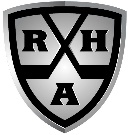 PLEASE DRAW OUR BREAKOUTS---------D TO D                                                                                           D1 moves the puck to his partner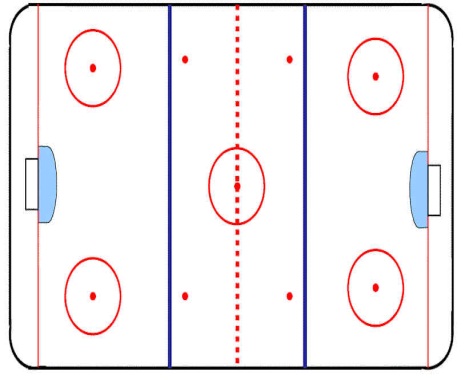 on the weakside of the ice. D2 thenmakes first pass to Fwds in their                      support positions.WHEELD1 carries and uses net to take the middle lane. D2 hinges back asan option. Fwds support low in their lanes as options.QUICK UPD1 gets to puck quickly and turns toface up ice. D1 identifies option in the middle or strong side wall. Weak sideforward comes across for support.REVERSED1 acts as if he is wheeling. He sucks forechecker to him as he drops the puck behind. D2 hinges behind and picks up puck to turn up ice. D2 now headman’s.All breakouts depend on where pressure is coming from. Players must read the pressure and recognize the proper breakout option. Communication and awareness is important. These options can be used all over the ice. LOW SEAM D1 quickly recognizes a low seam and moves the puck to F3. Done when opposition sendsthree on the forecheck. This is a quick up option. Must be 100% sure the seam is open.CONTROLLED(breaking out vs 1-2-2 passive)D1 stops behind the net. F1 supports in onecorner as D2 moves to the other corner.  D1steps out on forehand and sucks forechecker to him. D1 then drops puck to F1/D2 who have timed the play. F1/D2 take middle lane and move up ice with other players that have supported low in their lanes.WEAK SIDE RIM                                                                                        STRETCHD1 picks up puck on strong side and rims puck                             Another quick up option where D1around boards to F3 who anticipates and moves                        gets to puck early and recognizes a  seamlow to half wall. Supporting Fwds come across low                    D1 moves puck up ice to player moving   in the zone to receive head man pass.                                            with speed. 